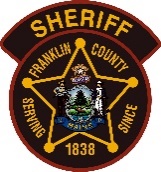 Franklin County Sheriff’s OfficeAMES, ROGER J   Arrived: 08/17/2019 @ 1207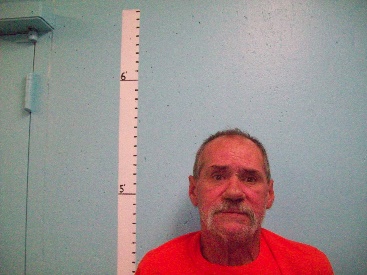  Inmate ID: FCJ2761 Control #: 19FCS-582-JA  Sentence: Not Sentenced    Status: 08/17/2019 @ 1207 In Custody Delivered: FRANKLIN COUNTY SHERIFF   By Name: DAVID DAVOL   Complex: Jail                                           Charges							                                               9632 15 1092.1.A Class E VIOLATING CONDITION OF RELEASE       Court: Franklin Unified Court        Bail:  Bail Status: Unknown 	Bail Summary For Court: Franklin Unified Court: Outstanding                                            Vitals							                                                        Sex: M Race: W Age: 56   DOB: 07/24/1963  Home Address: WELD ME 04285	Height:	508     Weight: 160	Hair:	BROWN	Eyes:	HAZEL	Glasses Worn:	N	Body:	SLIM	Complexion:	FAIR	Military Active Duty:	N	Foreign National:	N